1. MotivateWhat advice would you include if you wrote a how-to book on growing older? buy low, sell highplan aheadread God’s Word every dayexercise … keep movingkeep learningas Hercules Poirot said, “keep the little grey cells working”find a hobbylisten to musicmake musicas the hymn says, “Trust and Obey”allow God to produce in you the Fruit of the Spirit … love, joy, peace, patience, kindness, goodness, faithfulness, gentleness, self-controltake your vitamins2. TransitionMany books exist on how to live.One Book should be at the top of every person’s list.God’s Word gives trustworthy guidance for all of life.3. Bible Study3.1 Guiding Your Daily WalkListen for how to be blessed.Psalm 119:1-4 (NIV)  Blessed are they whose ways are blameless, who walk according to the law of the LORD. 2  Blessed are they who keep his statutes and seek him with all their heart. 3  They do nothing wrong; they walk in his ways. 4  You have laid down precepts that are to be fully obeyed.What is the path of blessedness presented in these verses?  Who will be blessed by God? people who walk according to God’s lawthose who keep His statuteswhen you seek Him with all your heartwalk in His waysobey God fullyWhat does God expect from us in relationship to His Word?read itstudy and meditate on what He has to sayapply it to your lifeobey itHow do we seek God with our whole heart?daily conversation with Godprayer, study and  meditate on Scripturemake choices according to God’s principlesHow is the way the psalmist described the law of the Lord different from the way we typically think about law?Why does it exhort us to seek Him with “all your heart”? Is obedience not enough?more than just outward obedienceincludes submission of the heart and mindincludes attitudescontrast small child told to “Sit down!” … responds “I’m sitting on the outside, but standing up on the inside”Consider this translation of verse 4.  Psalm 119:4 (HCSB)  You have commanded that Your precepts be diligently kept. What does it mean to keep God’s precepts diligently?  Let’s list some synonyms of the word “diligent.”hardworkingindustriousmeticulousconscientiousthoroughcarefulpainstakingpersistentIf we are to keep God’s precepts, why must we be diligent?cannot keep them haphazardlymust be paying attentionGod’s precepts are important … cannot let spiritual issues lapseHow has God’s Word provided guidance for you? encouragementsalvation message – experience God’s forgivenessoften a specific Truth presented that applies to what is happening in my life that very dayprinciples to live byfills your mind with what God wants … instead of how the world wants you to think and live by3.2 Leading You to Live UnashamedListen for more benefits of keeping God’s Word.Psalm 119:5-8 (NIV)  Oh, that my ways were steadfast in obeying your decrees! 6  Then I would not be put to shame when I consider all your commands. 7  I will praise you with an upright heart as I learn your righteous laws. 8  I will obey your decrees; do not utterly forsake me.Notice how the psalmist moves from the third person “those, their, they” to the second person “we”, to the first person “I.” What does this progression show you about the psalmist’s heart? not speaking in generalitieshe’s not preaching to others onlyit is we who need to apply this Truth to our livestakes it personallyapplies to us, our fellowship alsoapplies to me specificallyWhat does the psalmist desire? his ways will be steadfast in obediencedoesn’t want to be put to shameto learn God’s righteous lawsfor God not to forsake himConsider Deuteronomy 31:8 (NIV)   The LORD himself goes before you and will be with you; he will never leave you nor forsake you. Do not be afraid; do not be discouraged. So why would the psalmist pray “do not utterly forsake me”? writer promises to obey God’s decreesstruggling with an issue of faithbeing honest with GodThe psalmist intensely desired the Lord’s presence. Without it, he knew he would be overwhelmed by the threats and cares of the world.How can we avoid treating God’s Word like helpful hints rather than commands to be diligently kept?  What specific steps can you take to increase the influence of God’s Word in your life? get into the habit of daily reading and meditation on God’s Wordif we skip a day, we should feel “hungry” like if we skip a mealparticipate in group Bible studiestalk to God about your spiritual strugglesconfess them to Him … acknowledge your actions and attitudes as sintell Him you are trusting Him for enabling to live according to His Word3.3 Keeping Us from SinListen for why God’s Word is treasured.Psalm 119:9-11 (NIV)  How can a young man keep his way pure? By living according to your word. 10  I seek you with all my heart; do not let me stray from your commands. 11  I have hidden your word in my heart that I might not sin against you.What key question does the psalmist consider in beginning a new stanza? how to live a pure lifeadvice for young people – so they can grow old successfullyWhat is the answer to the question? How has the psalmist guarded himself against sin? live according to God’s Wordseek God with all your heartdon’t stray from God’s commandsHide God’s word in your heart … memorize ScriptureHow can treasuring God’s word resulted in changes in your life? initially, salvation – experience the reality of sins forgivenGod speaks to you about various aspects of your life where you need to changeyou learn of God’s power at work in your life to help you overcome the influence of sinlearn to trust God in times of stress or emergencyassurance of God’s love when you feel downanswers to prayer for provision, guidance, wisdom, healingWhy do some believers today not treasure the Scriptures as they should?you have to make the decision, choose to set aside the time to read, studywe are busy people in today’s societywe are motivated by lots of other thingswe have lots of options for entertainment and what we fill our minds withwe tend to treasure material things more than spiritual thingsWhat specific steps can you take to increase the influence of God’s Word in your life? resolve to spend time daily in God’s Wordmake the decision to read through the whole Bible in one yearpay attention to what is said in a preaching service … take notes to help you stay focusedask God to help you keep your mind from wandering as you read the Bible or hear a sermonmemorize scripture – various apps exist for helping you do soApplicationRead. If God’s Word has not been a part of your life, begin now. Take time every day to read Scripture and meditate on what you read. A good place to start is the Gospel of John. Before you read, ask God to speak to you. He loves you and desperately wants to meet you in that time with Him.Store. Consider practical ways to store up God’s Word in your heart. For example, download an audio Bible and commit to listening to God’s word during your morning and evening commute. Use an app like Scripture Memory Bible to help you memorize Scripture. If you have children, use your dinner table as a time to teach your kids the Word of God. Teach. Commit to helping others know God’s Word. Multiply your group’s ministry by starting a new Bible study. Reach out to those not currently in a group and let God use you to help them discover the rich guidance from His Word.  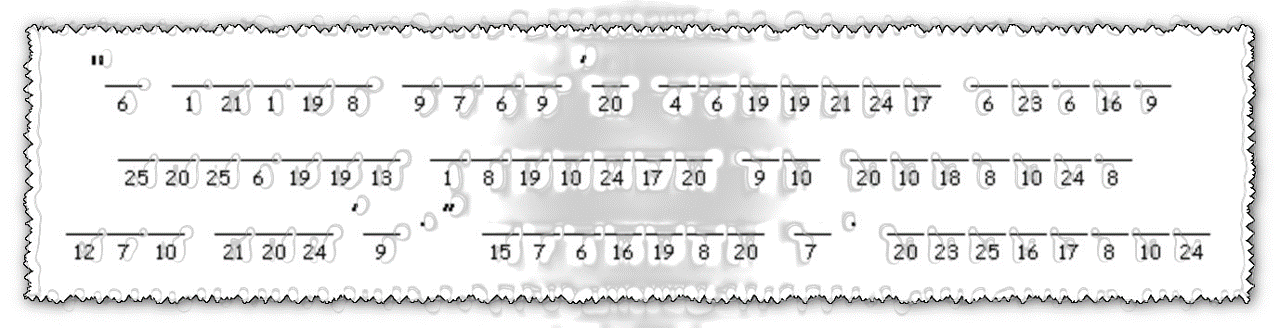 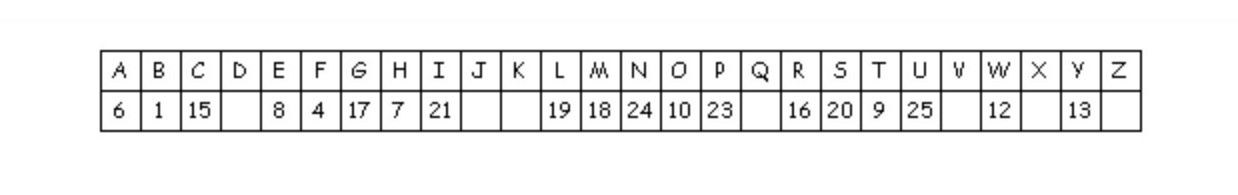 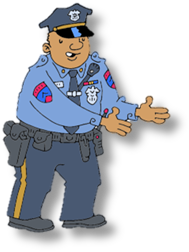 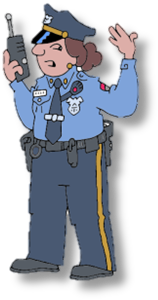 Psalmist’s “Law”Typical concept of “Law”God’s Truth10 commandmentsGod’s principles for livingsimilar to an “owner’s manual” which describes how to liveestablished by legislature, executive enforced by policepunishment carried out by judge and juryenforcement by fear of punishment